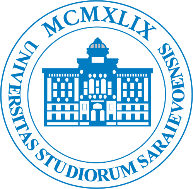 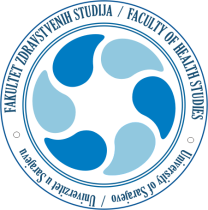 Studij _____________________________________Sarajevo, ___________________Ustanovi: _________________________________N/r ___________________________________,ŠefaMOLBA ZA SAGLASNOSTPoštovani,Upućujemo Vam _______________________________________________, studenta II ciklusa Studija ______________________________________________________ koji bi trebao da u Vašoj ustanovi prikupi neophodne podatke za izradu svog Završnog rada na temu:_______________________________________________________________________________________________________________________________________________________pod mentorstvom _________________________________________________________Unaprijed zahvaljujemo na saradnji.Dekan_______________________Prof. dr. Arzija Pašalić